Nervous System Power Point NotesList the 3 basic tasks of the nervous system.1.2.3.The nervous system controls  ______________________________________________________.The central nervous system is made up of the _______________________________________ and the _____________________________________________.The main function of the spinal cord is to ___________________________________________.What protects your spinal cord? ________________________________________.The brain controls____________________________________.The ___________________________ is the largest part of the brain controlling _________________ and ______________________ and ___________________ and _________________________.The cerebellum controls _________________________and ____________________.The brain stem controls_______________, ______________________, and __________________.The 2 parts of the Outer(peripheral) Nervous System are ________________________ and ____________________.Messages are carried throughout the body by __________________________.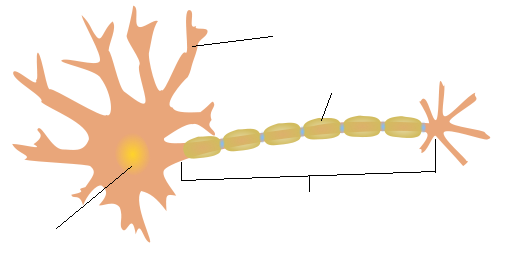 Label the neuron above with: nucleus, myelin sheath, dendrite, & axonAutonomic nervous system controls activities that you don’t have to ____________about, like _______________________, _______________________, and ________________________Sense organs carry messages about the________________________ to the _______________________________.List the sense organs and their function.1.2.3.4.5